Registre des machinesDate :	 	Personne de contact :Registre des machinesDate :	 	Personne de contact :Registre des machinesDate :	 	Personne de contact :Registre des machinesDate :	 	Personne de contact :Nom de la machineRéférence fabricantDate achatDate rebus/venteDate rebus/venteNuméro identification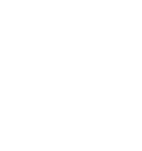 